Moc svatosti I (Ř 8,1-4)Posvěťte se a buďte svatí, protože já jsem Hospodin, váš Bůh. Leviticus 20:7Římanům 8:1 Nyní však není žádného odsouzení pro ty, kteří jsou v Kristu Ježíši, 2 neboť zákon Ducha, který vede k životu v Kristu Ježíši, osvobodil tě od zákona hříchu a smrti. 3 Bůh učinil to, co bylo zákonu nemožné pro lidskou slabost: Jako oběť za hřích poslal svého vlastního Syna v těle, jako má hříšný člověk, aby na lidském těle odsoudil hřích, 4 a aby tak spravedlnost požadovaná zákonem byla naplněna v nás, kteří se neřídíme svou vůlí, nýbrž vůlí Ducha.ÚvodBiblické odkazy:  Mt 13, 16; J 13, 35; Dt 6, 5; 4, 1-2; 28, 14; 1 J 5, 1-3; 4, 20; 5, 5; Lidé spravedliví před Bohem! Vyjmuti ze soudu, vysvobozeni z otroctví hříchu!V Kristu svatí! Biblické odkazy: Ř 7, 25; Ga 5, 17; 1 J 1, 9; 5, 13; 4, 4; J 1, 14-16; 14, 15-17; Cena nemožného!U lidí a ve stvoření nemožné!Otec soudí a trestá svého jediného Syna v těle!Biblické odkazy: 2 Kr 19, 35; ZJ 7, 9; J 10, 30; V Kristu člověče, splňuješ požadavky zákona!Boží spravedlnost byla naplněna!Život těch, kteří se řídí vůlí Ducha!Biblické odkazy:  J 10, 17-18; Sk 17, 30-32; Dt 13, 1; 13, 18-19; Ř 14, 4; Mt 7, 13; 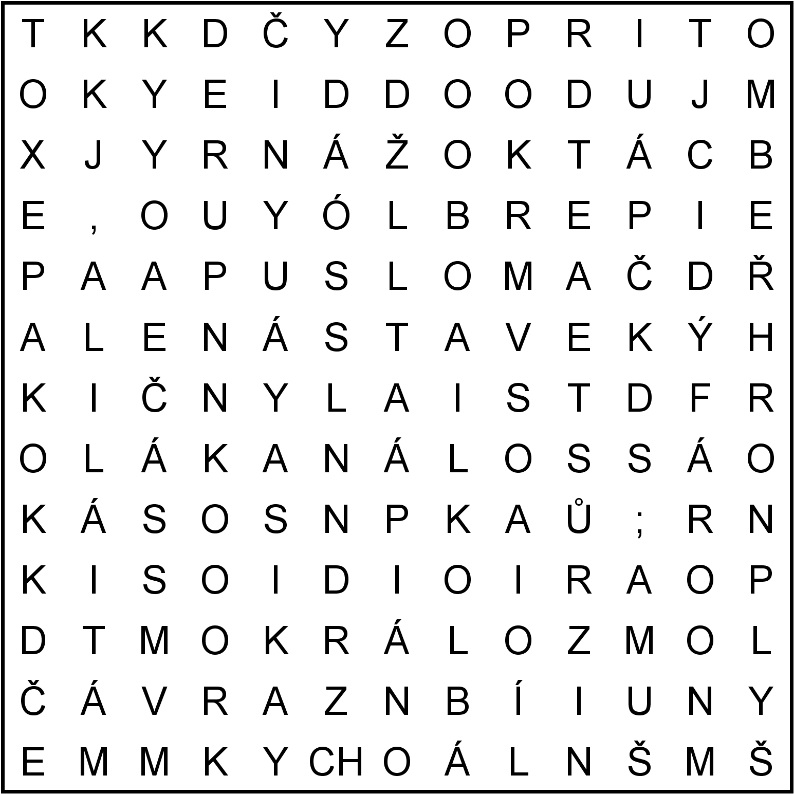 oznámení:Pravidelná shromáždění:úterý 1700 – Biblické studium a modlitební časneděle 930 – Shromáždění církve. Kázání a Památka Páně Jan Suchý, vedení (Mk 6,1-29) Pavel Borovanský, písně Markéta Borovanská.Uganda: Konverze ke křesťanství záminkou k útokům Minulý měsíc došlo v Ugandě ke dvěma útokům, které názorně demonstrují, jaké problémy může vyvolat něčí rozhodnutí následovat Krista. Yusuf Kintu, bývalý muslimský imám z ostrova Dolwe, 30. listopadu uvěřil v Ježíše, poté co se krátce předtím seznámil s evangeliem. (Podle informací pastora Andrewa Nyanmy Yusuf absolvoval celou řadu rozhovorů o víře, než se nakonec rozhodl činit pokání a stát se Kristovým učedníkem.) Tři dny po obrácení se s ním rozvedla manželka a se dvěma nejmladšími dětmi odešla z domu. Krátce poté, 7. prosince, Yusufa přepadli radikální členové muslimské komunity. Surově ho zbili a nechali ho ležet v bezvědomí. Starší dvě děti se snažily otci pomoci, druhý den ho pastor Andrew odvezl do nemocnice, Yusuf však nakonec zraněním podlehl. 5. prosince složil důvěru v Krista další imám z oblasti Kibuku ve východní Ugandě. O pět dní později uvěřila i jeho žena. Když se členové společenství vraceli domů z bohoslužby, napadlo je osm muslimských radikálů. Pastora Mosese Nabwanu a jeho ženu Nauru začali mlátit holemi a blíže neurčenými tupými předměty. Pastor se ženou byli ošetřeni na nedaleké poliklinice, Bývalý imám s manželkou se krátce poté z bezpečnostních důvodů odstěhovali jinam. A vy jste jednali jako my i Pán, když jste uprostřed mnohé tísně přijali slovo víry v radosti Ducha svatého. 1 Tesalonickým 1:6  